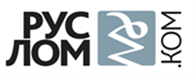 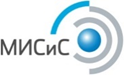 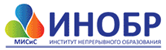 17 декабря 2018 г. Москва  Московский институт стали и сплавов (НИТУ МИСиС)Семинар «НДС на металлолом.                                                                          Отчетность, проверки, методология и оптимизация»ПРОГРАММА Лекторы	Елена Николаевна Вихляева Заместитель начальника отдела Департамента налоговой и таможенной политики Министерства финансов Российской Федерации 
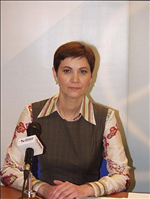 Ранее: советник отдела косвенных налогов департамента налоговой и таможенно-тарифной политикиВ 1993 году окончила академию им. Г. В. Плеханова. 
С 1997 по 1999 год работала товароведом в ЗАО «Дипломат-Импекс». 
В 1999 году пришла на работу в Министерство Российской Федерации по налогам и сборам. Прошла путь от ведущего специалиста до главного госналогинспектора. 
С 2003 года работает в Министерстве финансов РФ главным специалистом-экспертом отдела косвенных налогов департамента налоговой и таможенно-тарифной политики
Персикова Ирина Сергеевна Заместитель начальника отдела НДС Управления налогообложения юридических лиц ФНС России.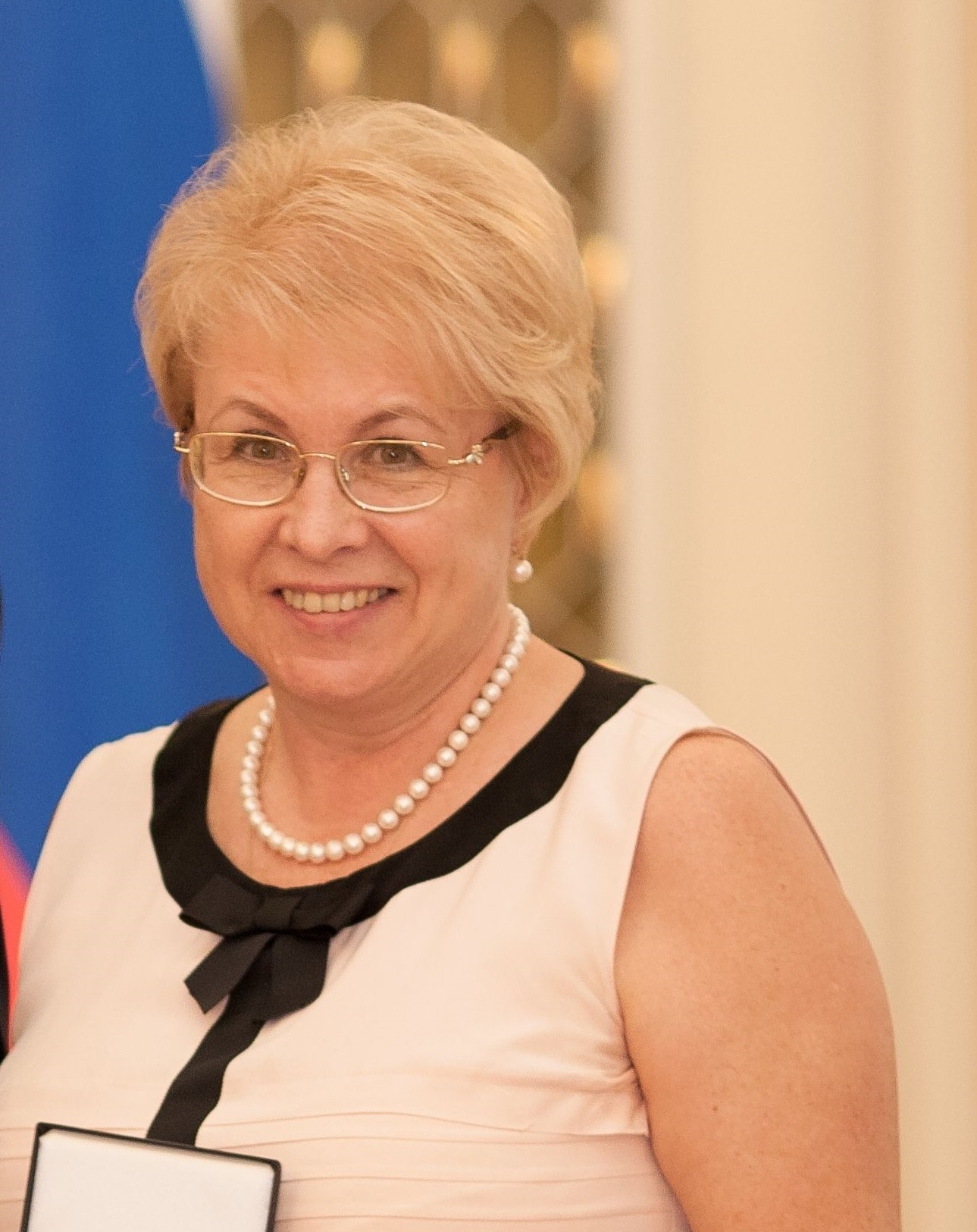 Государственный советник Российской Федерации 1 класса. Один из разработчиков Постановления № 1137 от 26.12.2011 и изменений в него (правила ведения (заполнения) счетов-фактур, книги продажи, книги покупок). Разработчик налоговой декларации по НДС и изменений в нее (отражение операций по нулевой ставке, по внешнеэкономической деятельности (экспорт, импорт)). Один из основных разработчиков (с российской Стороны) нормативной базы по взаимной торговле с государствами-членами ЕАЭС (Договор о ЕАЭС от 29.05.2014, включая Порядок взимания косвенных налогов и механизме контроля за их уплатой при экспорте и импорте товаров, выполнении работ, оказании услуг). По решению Высшего Евразийского экономического союза награждена медалью «За вклад в создание Евразийского экономического союза» IIIстепени. Неоднократно награждалась ведомственными наградами ФНС России, в том числе награждена медалью «За заслуги» IIстепени.Беляева Наталья Сергеевна 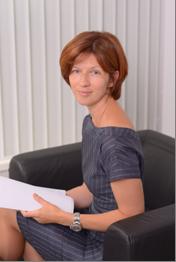 Заместитель председателя комитета по экологии и природопользованию Общественной организации «Деловая Россия», Зам. председателя Комитета по правовым рискам НП НСРО «РУСЛОМ.КОМ»Окончила Санкт-Петербургский государственный университет в 2002 г.1999 по 2002 гг. работала следователем по направлению расследования преступлений в сфере экономики.2002 по 2005 гг. работала в налоговых органах Санкт-Петербурга (принимала участие в резонансных судебных разбирательствах по незаконному возмещению НДС из бюджета)2005 по 2011 гг. была руководителем адвокатского образования, членом Адвокатской палаты Ленинградской области.С 2011 года является  генеральным директором  юридической компании Дельфи.  Клиентами компании Дельфи являются такие компании, как НЛМК, Уралметком, Северсталь, ОМК, группа ЧТПЗ, Транслом (РЖД), ПК Втормет, Хетек, Орис Пром и др. Беляева Наталья Сергеевна является:экспертом рабочей группы Экспертного совета по направлению «Экология» Экспертного совета при Открытом правительстве;независимым экспертом по проведению антикоррупционной экспертизы, аккредитованным Министерством юстиции РФ. членом научно-технического совета Минпромторга РФСеминар «НДС на металлолом. Отчетность, проверки, методология и оптимизация»Цель обученияПонимание текущих требований налогового  законодательства РФ в части применения НДС в области обращения с ломом и отходами металлов. Выбор наиболее успешной стратегии взаимодействтия с контрагентами, проверяющими органами, минимизация рисков, оптимизация.Целевая аудиторияРуководители, финансовые руководители, бухгалтеры предприятий отрасли обращения с ломом и отходами металлов, утилизации техники, оборудования и транспортных средств, металлургических предприятий, госслужащие, предприятия смежных отраслей, желающие повысить эффективность взаимодействия с ломозаготовителями.Планируемый результатСистематизация и актуализация информации в сфере действующего налогвого законодательстваПолучение практических рекомендаций и кейсов взаимодействия с проверяющими органами, контрагентами для разных категорий предприятий (УСН, ИП, общий режим налогообложения, специальные режимы).Корректное ведение учета при экспортных и импортных операциях.Оптимизация документоооборота.Навыки для успешной  сдачи отчетности в ФНС .Продолжительность9 академических часов.Формат обученияОчные лекционно-практические занятия .Место занятийМосква, МИСиС, Ленинский пр-т, 4 (рядом с метро «Октябрьская» кольцевой линии).Число слушателейОт 20 чел. АттестацияПосле успешной сдачи электронного теста слушателю выдается сертификат   НИТУ «МИСиС» Института непрерывного образования о прохождении курса.Учебно-методическое обеспечениеРаздаточный материал (резюме преподавателей, программа, расписание), презентации в электронном виде.Материально-техническое обеспечение Класс для занятий. Компьютер для презентации, мультимедиа-проектор, экран. Компьютерный класс для сдачи теста.Ручки, блокноты.ВремяТема 9.00-10.00Регистрация, сбор вопросов для лекторов10.00-12.303 академ. часаПерсикова Ирина Сергеевна Заместитель начальника отдела налога на добавленную стоимость Управления налогообложением юридических лиц ФНС России. Государственный советник Российской Федерации 1 класса. Член Консультативного комитета по налоговой политике и администрированию Евразийской экономической комиссии.Особенности документального подтверждения нулевой ставки НДС при экспорте товаров, включая операции во взаимной торговле с государствами – членами Евразийского экономического союзаНовое документальное подтверждение нулевой ставки по НДС. Изменены требования к представляемым документам. Особенности представления контрактов, транспортных документов, таможенных деклараций при экспорте товаров. Возможность электронного представления документов, оформленных в электронном виде. Новые особенности документального подтверждения нулевой ставки при экспорте товаров через комиссионера.Представляем электронные реестры документов для подтверждения нулевой ставки НДС, в том числе при экспорте товаров. Когда можно представить реестры. Особенности отдельных реестров. Новации в процедуре истребования документов при представлении реестров. Упрощение требований к представляемым истребуемым документам.Возможность отказа от применения нулевой ставки НДС при экспорте товаров (выполнении работ, оказании услуг). Особенности экспорта во взаимной торговле государств-членов ЕАЭС. Новое документальное подтверждение экспорта. Установлена возможность не представлять транспортные документы. Преимущества представления перечней заявлений о ввозе товаров и уплате косвенных налогов, в том числе в электронном виде. Расширена возможность проверки поступления Заявлений от импортеров. Особенности применения НДС при экспорте лома и отходов черных и цветных металлов.О новациях 2018 года при осуществлении операций, облагаемых по нулевой ставке НДС (изменение срока проведения камеральной проверки налоговой декларации по НДС; особенности применения НДС в отношении товаров, вывезенных в таможенной процедуре реэкспорта, услуг по предоставлению железнодорожного подвижного состава и (или) контейнеров; расширена возможность применения заявительного порядка возмещения НДС).12.30-13.15Перерыв, кофе-пауза, ланч13.15-15.303 академ. часаЕлена Николаевна Вихляева Заместитель начальника отдела Департамента налоговой и таможенной политики Министерства финансов Российской ФедерацииЭффективная отчетность по НДС , порядок проверок Исчисление, вычет, уплата, удержание НДСПроцедура возмещения НДС при операциях с ломомОформление первичных документов, кто имеет право не оформлять счет-фактуруОсобенности для предприятий на УСН, ИПТиповые ошибки работы с НДС при операциях с ломомПолномочия налоговых органов в 2019 г. Контрольные соотношения показателей налоговой декларации. Пошаговая инструкция для налогоплательщика при камеральной проверке. В каких схемах по НДС налоговики могут подозревать компанию. Налоговые разрывы с прямым поставщиком и всей цепочкой контрагентов. Как защититься от претензий. Рекомендации Минфина  и ФНС по НДС. Что является угрозой назначения выездной проверки по НДС после камеральной: раздельный учет НДС, законность возмещения, иные обстоятельства.С 1 января 2019 года ставка НДС 20% применяется к товарам (работам, услугам), имущественным правам, отгруженным (выполненным, оказанным), переданным (п. 4 ст. 5 Федерального закона от 03.08.2018 № 303-ФЗ «О внесении изменений в отдельные законодательные акты Российской Федерации о налогах и сборах» (Закон № 303-ФЗ). Операции, облагаемые НДС по ставке 18%, с указанной даты облагаются НДС по ставке 20%.Закон № 303-ФЗ не предусматривает переходного периода. Работа с долгосрочными договорами. Дата заключения договоров не имеет значения (Письма Минфина России от 06.08.2018 № 03-07-05/55290, от 07.09.2018 № 03-07-11/64045, от 01.08.2018 № 03-07-11/53970, от 07.09.2018 № 03‑07‑11/64049). Нужна ли инвентаризация по договорам, заключенным в 2018 г? Когда и как следует оформить дополнительное соглашение к договору? И др.Дата отгрузки, как условие определения ставки    НДС 18% или 20%Сохранится ли льготная ставка 10%15.30-16.151 академ. часОтветы на вопросы.16.15-16.30Перерыв Кофе-пауза16.30-17.151 академ. часБеляева Наталья СергеевнаЗаместитель председателя комитета по экологии и природопользованию Общественной организации «Деловая Россия», Зам. председателя Комитета по правовым рискам НП НСРО «РУСЛОМ.КОМ»Взаимосвязь ст.54 НК РФ и внедренного принципа обратного взимания НДСУсиление ответственности за нарушение налогового законодательства    виды, перечень ответственности.Практические примеры реализации налоговой нормы в разных направлениях отрасли обращения с ломом черных и цветных металлов17.15-18.001 академ.часЭлектронная аттестация. Выдача свидетельств18.00-19.30Вечерний коктейль. Общение 